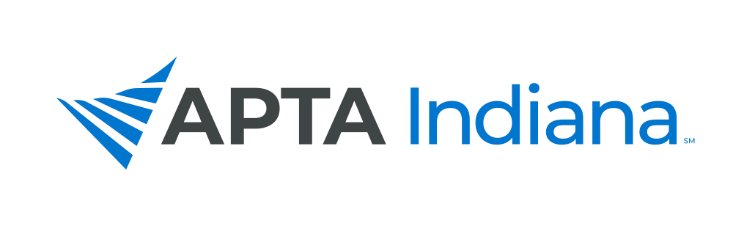 ANNUAL BUSINESS MEETINGNovember 5, 2021 – 5:30 – 7:00 PMThe mission of the Indiana Chapter of the American Physical Therapy Association is: 
Maximize the lifelong health, function, and well-being of people in Indiana and advance the practice of physical therapy through advocacy, collaboration, and education.Meeting Called to Order and Quorum Established 						Emily Slaven, PresidentCONSENT AGENDAAgenda and House RulesAnnual Business Meeting Minutes – September 26, 2020Reports:President									Emily SlavenEthics CommitteeVice President									Nate NevinAwards CommitteeConference CommitteeContinuing Education Review Committee – No ReportRecording Secretary								Connie CrumpPractice & Payment CommitteeOrthopaedic & Manual Therapy SIGPain SIGPediatric SIGMembership Director								Chris GalesNominating CommitteePublic Relations CommitteeService CommitteeTreasurer									Matt ZaudtkePACChief Delegate									Blair FryeState Legislative CommitteeFederal Affairs Liaison (FAL)Bylaws CommitteeDirector at Large - Central								Kevin SanbornDirector at Large - North								Bryan BourcierDirector at Large - South								Kelly Clark New Professional									Kate ZenkerCore AmbassadorNew Professional SIGStudent SIGPTA Caucus Representative							Rochelle HawkinsPractice & Payment Specialist							Andrea LauschUNFINISHED BUSINESSContinuing Education Tracking Mechanism						Emily SlavenNEW BUSINESSPresident’s Report								Emily SlavenNominating Committee Report - Nominations From the Floor				Rochelle Hawkins	Proposed Bylaw Amendments							Sean BagbeyLegislative Action for 2022								Steve Beebe	PT Day at the Statehouse – January 26, 2022					Emily SlavenAPTA Indiana PAC								Brad ShupeANNOUNCEMENTSRecognition of Outgoing Board Members/Volunteers					Emily SlavenMembership Anniversaries								Emily SlavenADJOURNANNUAL BUSINESS MEETINGHOUSE RULES1.	No one, except invited guests and speakers, shall be permitted to attend any meeting without confirming membership.2.	No person, other than members, shall be seated with the voting body.3.	No person shall be entitled to speak until he or she rises, obtains recognition from the Presiding Officer, and states his or her name. Speakers should address the Chair.4.	No person may speak longer than two minutes without the consent of the members. This is to be enforced by the Vice President.5.	All motions presented from the floor shall be presented in writing to the Recording Secretary.6.	After a motion is made and seconded, it shall be stated by the Presiding Officer before it is open for discussion or debate. There shall be no discussion until there is a motion on the floor.7.	The Chair shall announce the results of the vote on each question.